     MOUNTAIN OF FIRE & MIRACLES MINISTRIES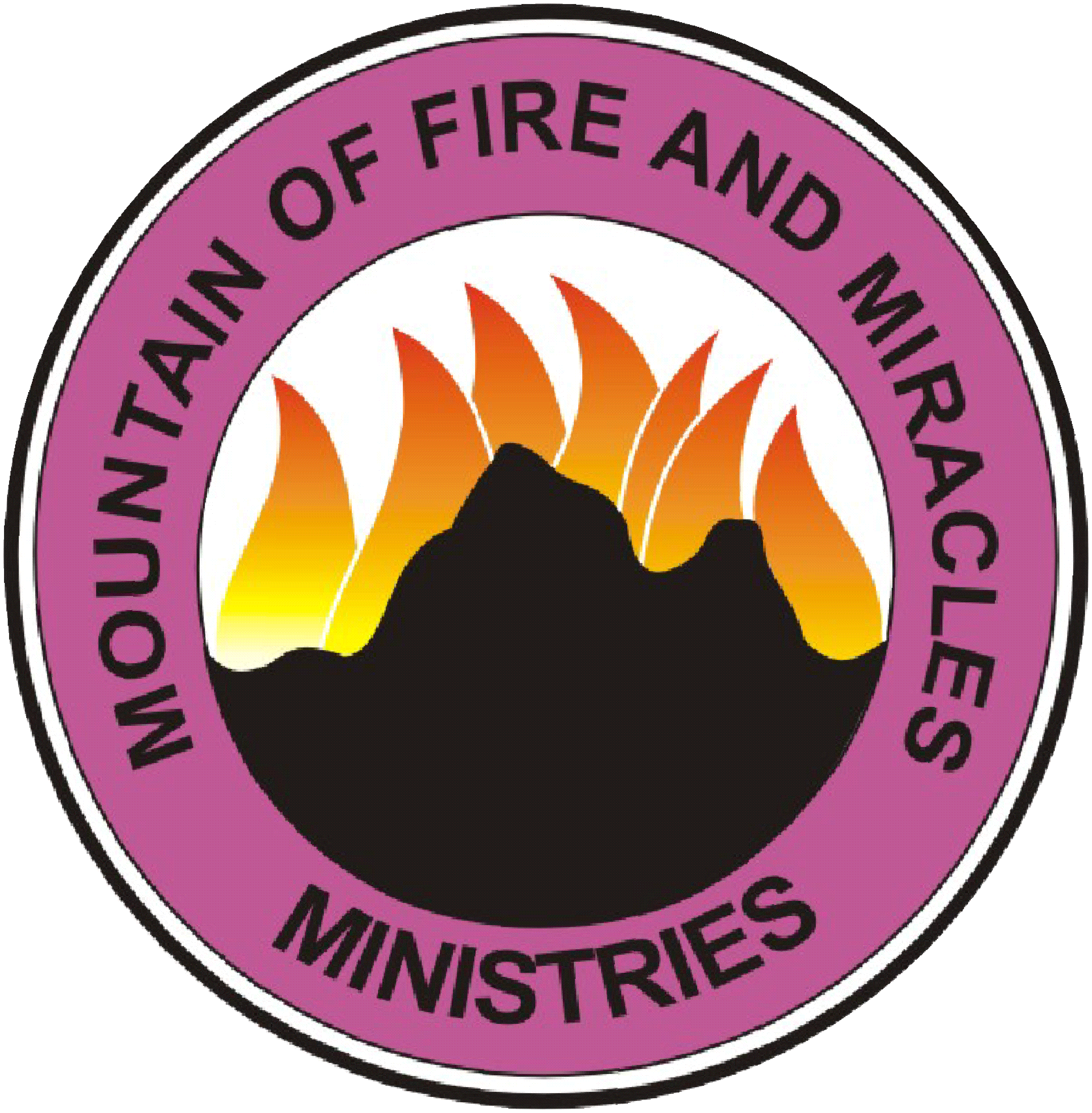 Providence Pavilion of Praise RIDESTROYING THE POWERS PROMOTING MARRIAGE DESTRUCTIONThis is a 3day Fasting & Prayer Program PRAISE & WORSHIPBIBLE READING:   EPHESIANS, 6:12-22CONFESSION:         PHILIPPIANS, 2:10 DAY ONE 1.    Thank the name of the Lord. 2.    Confess any sin that may stand against these prayers. 3.    Arrest the environment with the blood of Jesus and the fire if the Holy Ghost. 4.    All the hidden anti-marriage forces working against my marriage, be exposed and be disgraced in the name of Jesus. 5.     Every silent power that is working tirelessly against my marriage, be exposed and be disgraced in Jesus name. 6.     I release my marriage from the tight-hold of marriage destroyers in the name of Jesus. 7.      Every power fueling marriage conflicts and hostilities in my life, I cut off your supply source in Jesus name. 8.     I declare my marriage a no-go area for marriage destroyers in Jesus name. 9.     Every power that is widening communication gap in my marriage, fall down and die in Jesus name.10.  The enemy will not use my marriage to get promotion in Jesus name.11.  I retrieve my marriage from every journey of destruction in Jesus name.12.  Every arrow of destruction presently in my marriage, jump out and go and destroy your sender in Jesus name.13.  I recover back every good and divine opportunity that I have lost to the enemy of my marriage, in the name Jesus.14.  Every satanic embargo placed upon my marriage, receive the sledgehammer of God and break to pieces in the name of Jesus.15.  _________ receive your divine senses back in the name of Jesus.DAY TWO16.  Father, I thank you for what you have done and what you are going to do in my life and marriage.17.  Anything responsible for delay in my marital breakthrough, disappear by fire in the name of Jesus.18.  Lord Jesus, let your divine YES rest upon every desire if my heart in the name of Jesus.19.  Angel of the living God, go and minister favor on my behalf in the heart of my partner in the name of Jesus.20.  I receive the anointing of divine restoration in the name of Jesus.21.  You angel ministering reconciliation, you shall not fail over my case in the name of Jesus.22.  I claim every goodness, favor, miracles and breakthrough that is attached to today in the name of Jesus.23.  O Lord, deposit in my life spiritual magnet that attracts favor in the name of Jesus.24.  I rub with the blood every negative impression about my life in the heart and memory of any body in the name of Jesus.25.  Angel of the living God, torment to submission every troubler of my marriage in the name of Jesus.26.  Let every situation work together for my restoration in the name of Jesus.27.  Let every person that is involved in my marital problems become the vessels of restoration in the name of Jesus.28.  Anything in my life that is aiding any problems in my life, receive the fire of God in the name of Jesus.29.  (Lay you hand on you head) You my life receive the touch of God in the name of Jesus.30.  Any problems presently present in my life jump out by fire now in the name of Jesus.DAY THREE31.  I dethrone every evil reigning king in my marriage in the name of Jesus.32.  I cut off the control and manipulations of strange women from over the life of ________ in the name of Jesus.33.  Every evil remote controlling power working in the life of  ________ receive the fire of God and be betrayed in the name of Jesus.34.  You that satanic representative standing between and _______ be cleared off by the whirlwind of God.35.  I remove my marriage from the register of failure in the name of Jesus.36.  Father Lord let me eat the riches of prayers during this program in the name of Jesus.37.  The name of Jesus shall not fail over my case in the name of Jesus.38.  Every demonic rope tying down m marriage at demonic slaughtering slab, receive the fire of God and roast in the name of Jesus.39.  You power of marriage destruction, loose your hold upon my marriage in the name of Jesus.40.  I will not break down but I will breakthrough in my marriage in the name of Jesus.41.  Satanic jokers shall not work against me in my marriage in the name of Jesus.42.  Every arrow of marriage destroyers, go back to your sender in the name of Jesus.43.  Every satanic presence in my matrimonial home, disappear by fire in the name of Jesus.44.  Any satanic agent presently working on my picture, summersault and die in the name of Jesus.45. Every satanic bullet fired against my marriage, come out by fire and go back to your sender in the name of Jesus.